Writing Task-1How chocolate is produced.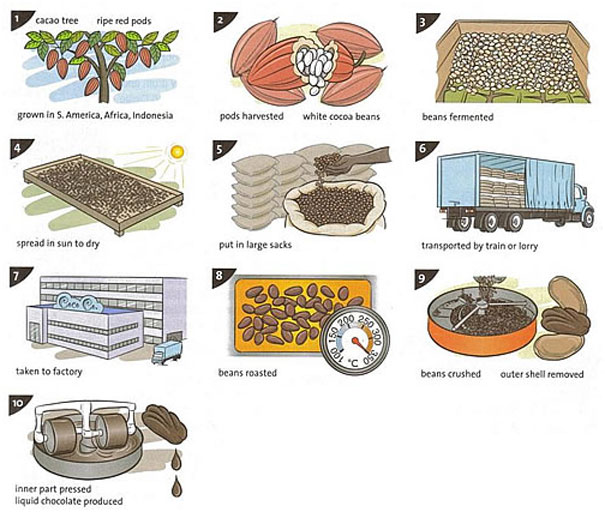 Task-2Developed countries have created many environmental problems in the World, particularly in their contribution to global warming.Why is global warming a problem?What can be done to reduce the dangers of global warming?